Заявление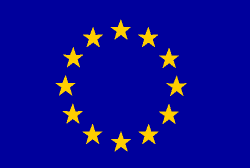 на получение шенгенской визыБесплатная анкетаПоля, отмеченные знаком «*», не заполняются членами семьи граждан Европейского Союза, Европейского Экономического Пространства или Швейцарии (супруг/а, дети или иждивенцы, при осуществлении своего права на свободное передвижение, должны представить документы, подтверждающие родство, и заполняют поля 34 и 35.(x) Поля 1–3 заполняются в соответствии с данными проездного документа.1. Фамилия (x)1. Фамилия (x)1. Фамилия (x)1. Фамилия (x)1. Фамилия (x)1. Фамилия (x)1. Фамилия (x)1. Фамилия (x)ЗАПОЛНЯЕТСЯ УЧРЕЖДЕНИЕМ, ВЫДАЮЩИМ ВИЗУ2. Фамилия при рождении (предыдущая/ие фамилия -и) (x)2. Фамилия при рождении (предыдущая/ие фамилия -и) (x)2. Фамилия при рождении (предыдущая/ие фамилия -и) (x)2. Фамилия при рождении (предыдущая/ие фамилия -и) (x)2. Фамилия при рождении (предыдущая/ие фамилия -и) (x)2. Фамилия при рождении (предыдущая/ие фамилия -и) (x)2. Фамилия при рождении (предыдущая/ие фамилия -и) (x)2. Фамилия при рождении (предыдущая/ие фамилия -и) (x)Data złożenia wniosku:3. Имя (Имена) (x)3. Имя (Имена) (x)3. Имя (Имена) (x)3. Имя (Имена) (x)3. Имя (Имена) (x)3. Имя (Имена) (x)3. Имя (Имена) (x)3. Имя (Имена) (x)Numer wniosku:4. Дата рождения (год–месяц–день)4. Дата рождения (год–месяц–день)Место рожденияСтрана рожденияМесто рожденияСтрана рожденияМесто рожденияСтрана рождения7. Гражданство в настоящие времяГражданство при рождении, если отличается:7. Гражданство в настоящие времяГражданство при рождении, если отличается:7. Гражданство в настоящие времяГражданство при рождении, если отличается:Wniosek złożono:w ambasadzie lub konsulaciewe wspólnym ośrodkuprzyjmowania wnioskówu usługodawcyu pośredniczącego podmiotukomercyjnegona granicyNazwa:inneWniosek przyjęty przez: Dokumenty uzupełniające:dokument podróżyśrodki utrzymaniazaproszenieśrodek transportupodróżne ubezpieczeniemedyczneinne:Decyzja o wizie:odmowa wydania wizywiza przyznana:ACo ograniczonej ważnościterytorialnejTermin ważności:Od ……………………………. Do …………………………….Liczba wjazdów:1 □ 2 □ wielokrotny Liczba dni:8. Пол□ мужчина □ Женщина8. Пол□ мужчина □ Женщина8. Пол□ мужчина □ ЖенщинаСемейное положениехолост/не замужем □женат/замужемне проживает с супругомразведен/a	□ вдовец/вдоваиное (уточнить)Семейное положениехолост/не замужем □женат/замужемне проживает с супругомразведен/a	□ вдовец/вдоваиное (уточнить)Семейное положениехолост/не замужем □женат/замужемне проживает с супругомразведен/a	□ вдовец/вдоваиное (уточнить)Семейное положениехолост/не замужем □женат/замужемне проживает с супругомразведен/a	□ вдовец/вдоваиное (уточнить)Семейное положениехолост/не замужем □женат/замужемне проживает с супругомразведен/a	□ вдовец/вдоваиное (уточнить)Wniosek złożono:w ambasadzie lub konsulaciewe wspólnym ośrodkuprzyjmowania wnioskówu usługodawcyu pośredniczącego podmiotukomercyjnegona granicyNazwa:inneWniosek przyjęty przez: Dokumenty uzupełniające:dokument podróżyśrodki utrzymaniazaproszenieśrodek transportupodróżne ubezpieczeniemedyczneinne:Decyzja o wizie:odmowa wydania wizywiza przyznana:ACo ograniczonej ważnościterytorialnejTermin ważności:Od ……………………………. Do …………………………….Liczba wjazdów:1 □ 2 □ wielokrotny Liczba dni:10. Для несовершеннолетних:фамилия, имя, адрес (если отличается от адреса заявителя) и гражданство лица с полномочием родителей /законного представителя10. Для несовершеннолетних:фамилия, имя, адрес (если отличается от адреса заявителя) и гражданство лица с полномочием родителей /законного представителя10. Для несовершеннолетних:фамилия, имя, адрес (если отличается от адреса заявителя) и гражданство лица с полномочием родителей /законного представителя10. Для несовершеннолетних:фамилия, имя, адрес (если отличается от адреса заявителя) и гражданство лица с полномочием родителей /законного представителя10. Для несовершеннолетних:фамилия, имя, адрес (если отличается от адреса заявителя) и гражданство лица с полномочием родителей /законного представителя10. Для несовершеннолетних:фамилия, имя, адрес (если отличается от адреса заявителя) и гражданство лица с полномочием родителей /законного представителя10. Для несовершеннолетних:фамилия, имя, адрес (если отличается от адреса заявителя) и гражданство лица с полномочием родителей /законного представителя10. Для несовершеннолетних:фамилия, имя, адрес (если отличается от адреса заявителя) и гражданство лица с полномочием родителей /законного представителяWniosek złożono:w ambasadzie lub konsulaciewe wspólnym ośrodkuprzyjmowania wnioskówu usługodawcyu pośredniczącego podmiotukomercyjnegona granicyNazwa:inneWniosek przyjęty przez: Dokumenty uzupełniające:dokument podróżyśrodki utrzymaniazaproszenieśrodek transportupodróżne ubezpieczeniemedyczneinne:Decyzja o wizie:odmowa wydania wizywiza przyznana:ACo ograniczonej ważnościterytorialnejTermin ważności:Od ……………………………. Do …………………………….Liczba wjazdów:1 □ 2 □ wielokrotny Liczba dni:11. Идентификационный номер (если имеется)11. Идентификационный номер (если имеется)11. Идентификационный номер (если имеется)11. Идентификационный номер (если имеется)11. Идентификационный номер (если имеется)11. Идентификационный номер (если имеется)11. Идентификационный номер (если имеется)11. Идентификационный номер (если имеется)Wniosek złożono:w ambasadzie lub konsulaciewe wspólnym ośrodkuprzyjmowania wnioskówu usługodawcyu pośredniczącego podmiotukomercyjnegona granicyNazwa:inneWniosek przyjęty przez: Dokumenty uzupełniające:dokument podróżyśrodki utrzymaniazaproszenieśrodek transportupodróżne ubezpieczeniemedyczneinne:Decyzja o wizie:odmowa wydania wizywiza przyznana:ACo ograniczonej ważnościterytorialnejTermin ważności:Od ……………………………. Do …………………………….Liczba wjazdów:1 □ 2 □ wielokrotny Liczba dni:Тип проездного документа:Обычный паспорт □ Дипломатический паспорт □ Служебный паспортОфициальный паспорт    □ Особый паспорт	□ Иной проездной документ (указать, какой)Тип проездного документа:Обычный паспорт □ Дипломатический паспорт □ Служебный паспортОфициальный паспорт    □ Особый паспорт	□ Иной проездной документ (указать, какой)Тип проездного документа:Обычный паспорт □ Дипломатический паспорт □ Служебный паспортОфициальный паспорт    □ Особый паспорт	□ Иной проездной документ (указать, какой)Тип проездного документа:Обычный паспорт □ Дипломатический паспорт □ Служебный паспортОфициальный паспорт    □ Особый паспорт	□ Иной проездной документ (указать, какой)Тип проездного документа:Обычный паспорт □ Дипломатический паспорт □ Служебный паспортОфициальный паспорт    □ Особый паспорт	□ Иной проездной документ (указать, какой)Тип проездного документа:Обычный паспорт □ Дипломатический паспорт □ Служебный паспортОфициальный паспорт    □ Особый паспорт	□ Иной проездной документ (указать, какой)Тип проездного документа:Обычный паспорт □ Дипломатический паспорт □ Служебный паспортОфициальный паспорт    □ Особый паспорт	□ Иной проездной документ (указать, какой)Тип проездного документа:Обычный паспорт □ Дипломатический паспорт □ Служебный паспортОфициальный паспорт    □ Особый паспорт	□ Иной проездной документ (указать, какой)Wniosek złożono:w ambasadzie lub konsulaciewe wspólnym ośrodkuprzyjmowania wnioskówu usługodawcyu pośredniczącego podmiotukomercyjnegona granicyNazwa:inneWniosek przyjęty przez: Dokumenty uzupełniające:dokument podróżyśrodki utrzymaniazaproszenieśrodek transportupodróżne ubezpieczeniemedyczneinne:Decyzja o wizie:odmowa wydania wizywiza przyznana:ACo ograniczonej ważnościterytorialnejTermin ważności:Od ……………………………. Do …………………………….Liczba wjazdów:1 □ 2 □ wielokrotny Liczba dni:13. Номер проездного документа14. Дата выдачи14. Дата выдачи14. Дата выдачи15. Действителен до15. Действителен до15. Действителен до16. Кем выданWniosek złożono:w ambasadzie lub konsulaciewe wspólnym ośrodkuprzyjmowania wnioskówu usługodawcyu pośredniczącego podmiotukomercyjnegona granicyNazwa:inneWniosek przyjęty przez: Dokumenty uzupełniające:dokument podróżyśrodki utrzymaniazaproszenieśrodek transportupodróżne ubezpieczeniemedyczneinne:Decyzja o wizie:odmowa wydania wizywiza przyznana:ACo ograniczonej ważnościterytorialnejTermin ważności:Od ……………………………. Do …………………………….Liczba wjazdów:1 □ 2 □ wielokrotny Liczba dni:17. Домашний адрес и адрес электронной почты заявителя17. Домашний адрес и адрес электронной почты заявителя17. Домашний адрес и адрес электронной почты заявителя17. Домашний адрес и адрес электронной почты заявителя17. Домашний адрес и адрес электронной почты заявителя17. Домашний адрес и адрес электронной почты заявителяНомер/-а телефонаНомер/-а телефонаWniosek złożono:w ambasadzie lub konsulaciewe wspólnym ośrodkuprzyjmowania wnioskówu usługodawcyu pośredniczącego podmiotukomercyjnegona granicyNazwa:inneWniosek przyjęty przez: Dokumenty uzupełniające:dokument podróżyśrodki utrzymaniazaproszenieśrodek transportupodróżne ubezpieczeniemedyczneinne:Decyzja o wizie:odmowa wydania wizywiza przyznana:ACo ograniczonej ważnościterytorialnejTermin ważności:Od ……………………………. Do …………………………….Liczba wjazdów:1 □ 2 □ wielokrotny Liczba dni:18. Страна пребывания, если не является страной гражданства□ Нет□Да. Вид на жительство или равноценный документ №	Действителен до18. Страна пребывания, если не является страной гражданства□ Нет□Да. Вид на жительство или равноценный документ №	Действителен до18. Страна пребывания, если не является страной гражданства□ Нет□Да. Вид на жительство или равноценный документ №	Действителен до18. Страна пребывания, если не является страной гражданства□ Нет□Да. Вид на жительство или равноценный документ №	Действителен до18. Страна пребывания, если не является страной гражданства□ Нет□Да. Вид на жительство или равноценный документ №	Действителен до18. Страна пребывания, если не является страной гражданства□ Нет□Да. Вид на жительство или равноценный документ №	Действителен до18. Страна пребывания, если не является страной гражданства□ Нет□Да. Вид на жительство или равноценный документ №	Действителен до18. Страна пребывания, если не является страной гражданства□ Нет□Да. Вид на жительство или равноценный документ №	Действителен доWniosek złożono:w ambasadzie lub konsulaciewe wspólnym ośrodkuprzyjmowania wnioskówu usługodawcyu pośredniczącego podmiotukomercyjnegona granicyNazwa:inneWniosek przyjęty przez: Dokumenty uzupełniające:dokument podróżyśrodki utrzymaniazaproszenieśrodek transportupodróżne ubezpieczeniemedyczneinne:Decyzja o wizie:odmowa wydania wizywiza przyznana:ACo ograniczonej ważnościterytorialnejTermin ważności:Od ……………………………. Do …………………………….Liczba wjazdów:1 □ 2 □ wielokrotny Liczba dni:* 19. Профессиональная деятельность в настоящие время* 19. Профессиональная деятельность в настоящие время* 19. Профессиональная деятельность в настоящие время* 19. Профессиональная деятельность в настоящие время* 19. Профессиональная деятельность в настоящие время* 19. Профессиональная деятельность в настоящие время* 19. Профессиональная деятельность в настоящие время* 19. Профессиональная деятельность в настоящие времяWniosek złożono:w ambasadzie lub konsulaciewe wspólnym ośrodkuprzyjmowania wnioskówu usługodawcyu pośredniczącego podmiotukomercyjnegona granicyNazwa:inneWniosek przyjęty przez: Dokumenty uzupełniające:dokument podróżyśrodki utrzymaniazaproszenieśrodek transportupodróżne ubezpieczeniemedyczneinne:Decyzja o wizie:odmowa wydania wizywiza przyznana:ACo ograniczonej ważnościterytorialnejTermin ważności:Od ……………………………. Do …………………………….Liczba wjazdów:1 □ 2 □ wielokrotny Liczba dni:* 20. Работодатель; адрес и телефон работодателя. Для студентов, школьников – название и адрес учебного заведения.* 20. Работодатель; адрес и телефон работодателя. Для студентов, школьников – название и адрес учебного заведения.* 20. Работодатель; адрес и телефон работодателя. Для студентов, школьников – название и адрес учебного заведения.* 20. Работодатель; адрес и телефон работодателя. Для студентов, школьников – название и адрес учебного заведения.* 20. Работодатель; адрес и телефон работодателя. Для студентов, школьников – название и адрес учебного заведения.* 20. Работодатель; адрес и телефон работодателя. Для студентов, школьников – название и адрес учебного заведения.* 20. Работодатель; адрес и телефон работодателя. Для студентов, школьников – название и адрес учебного заведения.* 20. Работодатель; адрес и телефон работодателя. Для студентов, школьников – название и адрес учебного заведения.Wniosek złożono:w ambasadzie lub konsulaciewe wspólnym ośrodkuprzyjmowania wnioskówu usługodawcyu pośredniczącego podmiotukomercyjnegona granicyNazwa:inneWniosek przyjęty przez: Dokumenty uzupełniające:dokument podróżyśrodki utrzymaniazaproszenieśrodek transportupodróżne ubezpieczeniemedyczneinne:Decyzja o wizie:odmowa wydania wizywiza przyznana:ACo ograniczonej ważnościterytorialnejTermin ważności:Od ……………………………. Do …………………………….Liczba wjazdów:1 □ 2 □ wielokrotny Liczba dni:Главная цель поездки:Туризм	□ Деловая   □ Посещение родственников и друзей	□ Культура	□ СпортОфициальная □ Лечение □ Учёба □ Транзит □ Транзит ч. аэропорт□ Иная (указать)Главная цель поездки:Туризм	□ Деловая   □ Посещение родственников и друзей	□ Культура	□ СпортОфициальная □ Лечение □ Учёба □ Транзит □ Транзит ч. аэропорт□ Иная (указать)Главная цель поездки:Туризм	□ Деловая   □ Посещение родственников и друзей	□ Культура	□ СпортОфициальная □ Лечение □ Учёба □ Транзит □ Транзит ч. аэропорт□ Иная (указать)Главная цель поездки:Туризм	□ Деловая   □ Посещение родственников и друзей	□ Культура	□ СпортОфициальная □ Лечение □ Учёба □ Транзит □ Транзит ч. аэропорт□ Иная (указать)Главная цель поездки:Туризм	□ Деловая   □ Посещение родственников и друзей	□ Культура	□ СпортОфициальная □ Лечение □ Учёба □ Транзит □ Транзит ч. аэропорт□ Иная (указать)Главная цель поездки:Туризм	□ Деловая   □ Посещение родственников и друзей	□ Культура	□ СпортОфициальная □ Лечение □ Учёба □ Транзит □ Транзит ч. аэропорт□ Иная (указать)Главная цель поездки:Туризм	□ Деловая   □ Посещение родственников и друзей	□ Культура	□ СпортОфициальная □ Лечение □ Учёба □ Транзит □ Транзит ч. аэропорт□ Иная (указать)Главная цель поездки:Туризм	□ Деловая   □ Посещение родственников и друзей	□ Культура	□ СпортОфициальная □ Лечение □ Учёба □ Транзит □ Транзит ч. аэропорт□ Иная (указать)Wniosek złożono:w ambasadzie lub konsulaciewe wspólnym ośrodkuprzyjmowania wnioskówu usługodawcyu pośredniczącego podmiotukomercyjnegona granicyNazwa:inneWniosek przyjęty przez: Dokumenty uzupełniające:dokument podróżyśrodki utrzymaniazaproszenieśrodek transportupodróżne ubezpieczeniemedyczneinne:Decyzja o wizie:odmowa wydania wizywiza przyznana:ACo ograniczonej ważnościterytorialnejTermin ważności:Od ……………………………. Do …………………………….Liczba wjazdów:1 □ 2 □ wielokrotny Liczba dni:22. Страна(ы) назначения23. Страна первого въездаВиза запрашивается дляоднократного въезда	□ двукратного въездамногократного въезда25. Продолжительность пребывания или транзита. Указать количество дней26. Шенгенские визы, выданные за последние три года□ нет□ да. Срок действия: с ………………………………… до …………………………………….26. Шенгенские визы, выданные за последние три года□ нет□ да. Срок действия: с ………………………………… до …………………………………….26. Шенгенские визы, выданные за последние три года□ нет□ да. Срок действия: с ………………………………… до …………………………………….26. Шенгенские визы, выданные за последние три года□ нет□ да. Срок действия: с ………………………………… до …………………………………….27. Отпечатки пальцев, предоставленные ранее при подаче заявления на получение шенгенской визы□ нет	□ даДата , если известна ...................................................27. Отпечатки пальцев, предоставленные ранее при подаче заявления на получение шенгенской визы□ нет	□ даДата , если известна ...................................................27. Отпечатки пальцев, предоставленные ранее при подаче заявления на получение шенгенской визы□ нет	□ даДата , если известна ...................................................27. Отпечатки пальцев, предоставленные ранее при подаче заявления на получение шенгенской визы□ нет	□ даДата , если известна ...................................................28. Разрешение на въезд в страну конечного следования, если необходимоКем выдано ........................................................... Действительно с .......................до ........................28. Разрешение на въезд в страну конечного следования, если необходимоКем выдано ........................................................... Действительно с .......................до ........................28. Разрешение на въезд в страну конечного следования, если необходимоКем выдано ........................................................... Действительно с .......................до ........................28. Разрешение на въезд в страну конечного следования, если необходимоКем выдано ........................................................... Действительно с .......................до ........................29. Предполагаемая дата въезда в шенгенскую зону29. Предполагаемая дата въезда в шенгенскую зону30. Предполагаемая дата выезда из шенгенской зоны30. Предполагаемая дата выезда из шенгенской зоны* 31. Фамилия/- и, имя (имена) лица, приглашающего в государство/-а – члены (-ы) Шенгенского соглашения. В случае отсутствия такового-название гостиницы (гостиниц) или адрес-а временного пребывания на территории государств-участников Шенгенского соглашения* 31. Фамилия/- и, имя (имена) лица, приглашающего в государство/-а – члены (-ы) Шенгенского соглашения. В случае отсутствия такового-название гостиницы (гостиниц) или адрес-а временного пребывания на территории государств-участников Шенгенского соглашения* 31. Фамилия/- и, имя (имена) лица, приглашающего в государство/-а – члены (-ы) Шенгенского соглашения. В случае отсутствия такового-название гостиницы (гостиниц) или адрес-а временного пребывания на территории государств-участников Шенгенского соглашения* 31. Фамилия/- и, имя (имена) лица, приглашающего в государство/-а – члены (-ы) Шенгенского соглашения. В случае отсутствия такового-название гостиницы (гостиниц) или адрес-а временного пребывания на территории государств-участников Шенгенского соглашенияАдрес и адрес электронный почты приглашающего лица (лиц)/гостиницы (гостиниц)/места (мест) временного пребыванияАдрес и адрес электронный почты приглашающего лица (лиц)/гостиницы (гостиниц)/места (мест) временного пребыванияАдрес и адрес электронный почты приглашающего лица (лиц)/гостиницы (гостиниц)/места (мест) временного пребыванияТелефон и факс* 32. Название и адрес приглашающего предприятия/организации* 32. Название и адрес приглашающего предприятия/организации* 32. Название и адрес приглашающего предприятия/организацииТелефон и факс предприятия/организацииФамилия , имя, адрес, телефон, факс и адрес электронной почты контактного лица предприятия/организацииФамилия , имя, адрес, телефон, факс и адрес электронной почты контактного лица предприятия/организацииФамилия , имя, адрес, телефон, факс и адрес электронной почты контактного лица предприятия/организацииФамилия , имя, адрес, телефон, факс и адрес электронной почты контактного лица предприятия/организации* 33. Расходы заявителя на проезд и на пребывание покрывает* 33. Расходы заявителя на проезд и на пребывание покрывает* 33. Расходы заявителя на проезд и на пребывание покрывает* 33. Расходы заявителя на проезд и на пребывание покрываетСам заявительСредстваНаличные деньгиДорожные чекиКредитная картаПредоплачено место пребыванияПредоплачен транспортИные (указать)Спонсор (приглашающее лицо, предприятие, организация), указать……….□ упомянутые в пунктах 31 и 32…………. □ иные (указать) СредстваНаличные деньгиОбеспечивается место проживанияОбеспечиваются все расходы во время пребыванияОплачивается транспортИные (указать)Спонсор (приглашающее лицо, предприятие, организация), указать……….□ упомянутые в пунктах 31 и 32…………. □ иные (указать) СредстваНаличные деньгиОбеспечивается место проживанияОбеспечиваются все расходы во время пребыванияОплачивается транспортИные (указать)Спонсор (приглашающее лицо, предприятие, организация), указать……….□ упомянутые в пунктах 31 и 32…………. □ иные (указать) СредстваНаличные деньгиОбеспечивается место проживанияОбеспечиваются все расходы во время пребыванияОплачивается транспортИные (указать)34. Личные данные члена семьи, являющегося гражданином Европейского Союза, Европейского Экономического Пространства или Швейцарии34. Личные данные члена семьи, являющегося гражданином Европейского Союза, Европейского Экономического Пространства или Швейцарии34. Личные данные члена семьи, являющегося гражданином Европейского Союза, Европейского Экономического Пространства или Швейцарии34. Личные данные члена семьи, являющегося гражданином Европейского Союза, Европейского Экономического Пространства или ШвейцарииФамилияФамилияФамилияИмя (имена)Дата рожденияГосударственнаяпринадлежностьГосударственнаяпринадлежностьНомер паспорта или удостоверенияличности35. Родство с гражданином Европейского Союза, Европейского Экономического Пространства или Швейцарии□ Супруг/-а	□ Дети □ Внук/-чка □ Иждивенец35. Родство с гражданином Европейского Союза, Европейского Экономического Пространства или Швейцарии□ Супруг/-а	□ Дети □ Внук/-чка □ Иждивенец35. Родство с гражданином Европейского Союза, Европейского Экономического Пространства или Швейцарии□ Супруг/-а	□ Дети □ Внук/-чка □ Иждивенец35. Родство с гражданином Европейского Союза, Европейского Экономического Пространства или Швейцарии□ Супруг/-а	□ Дети □ Внук/-чка □ Иждивенец36. Место и дата36. Место и дата37. Подпись (для несовершеннолетних –подпись опекуна/законного представителя)37. Подпись (для несовершеннолетних –подпись опекуна/законного представителя)Применяется, если запрашивается виза на многократный въезд (см.пункт 24):Я информирован, что для первого моего пребывания и последующих посещений территории стран-участников требуется соответствующая медицинская страховкаПрименяется, если запрашивается виза на многократный въезд (см.пункт 24):Я информирован, что для первого моего пребывания и последующих посещений территории стран-участников требуется соответствующая медицинская страховкаЯ информирован/-а и согласен/-на с тем, что предоставление мною моих личных данных, востребованных в настоящей анкете, фотографирование и, в случае необходимости, снятие отпечатков пальцев является обязательным для рассмотрения визовой заявки; все личные данные, относящиеся ко мне и предоставленные в визовой анкете, будут переданы компетентным органам государств-участников Шенгенского соглашения и будут ими обработаны для принятия решения по моему заявлению.Эти данные, как и данные о решении, принятом по моему заявлению, или о решении аннулировать, отменить или продлить уже выданную визу, будут введены и сохранены в Визовой информационной системе (VIS)1 на максимальный срок пять лет и в этот период будут доступны государственным учреждениям и службам, в компетенцию которых входит производить проверку виз на внешних границах шенгенской зоны и в ее странах-участниках, а также иммиграционным службам и учреждениям, предоставляющим убежище, с целью удостовериться, соблюдаются ли требования по законному въезду, пребыванию и проживанию на территории стран-участников, а также для опознания лиц, которые не соответствуют или перестали соответствовать этим требованиям, для рассмотрения прошений о предоставлении убежища и определения ответственности за подобное рассмотрение.На некоторых условиях данные будут доступны также определенным службам государств-участников и Европолу для предотвращения, раскрытия и расследования правонарушений, связанных с терроризмом, и других тяжких преступлений. Государственным учреждениям, ответственным за обработку данных, является: Centralny Organ Techniczny KSI, Komenda Główna Policji, Puławska 148/150,  02-624 Warszawa.Мне известно, что в любом государстве-участнике я имею право получить уведомление о данных, касающихся меня и введенных в (VIS) и о государстве-участнике, предоставившем такие данные, а также требовать исправления неверных данных, касающихся меня, и удаления моих личных данных, обработанных противозаконно. По моему особому запросу учреждение, оформляющее мое заявление, сообщит мне о способе осуществления моего права на проверку личных данных обо мне, а также на исправление или удаление данных в порядке, установленном национальным законодательством соответствующего государства. Жалобы по защите личных данных будут  рассматриваться национальным надзорным органом этого государства-участника: Generalny Inspektor Ochrony Danych Osobowych, ul. Stawki 2, 00-193 Warszawa.Я заверяю, что все данные, добросовестно указанные мною в анкете, являются правильными и полными. Мне известно, что ложные данные могут стать причиной отказа или аннулирования уже выданной визы, а также повлечь за собой уголовное преследование в соответствии с законодательством того государства-участника Шенгенского соглашения, которое оформляет мою визовую анкету.Если виза будет выдана, я обязуюсь покинуть территорию государств-членов Шенгенского соглашения по истечении срока действия визы.Я информирован/-а о том, что наличие визы является лишь одним из условий, необходимых для въезда на европейскую территорию государств-участников Шенгенского соглашения. Сам факт предоставления визы не дает права на получение компенсации в случае невыполнения мною требований пункта 1 статьи 5 Регламента (ЕК) № 562/2006 (Шенгенского кодекса о границах), вследствие чего мне могут отказать во въезде в страну. При въезде на европейскую территорию государств-участников Шенгенского соглашения вновь проверяется наличие необходимых на то предпосылокЯ информирован/-а и согласен/-на с тем, что предоставление мною моих личных данных, востребованных в настоящей анкете, фотографирование и, в случае необходимости, снятие отпечатков пальцев является обязательным для рассмотрения визовой заявки; все личные данные, относящиеся ко мне и предоставленные в визовой анкете, будут переданы компетентным органам государств-участников Шенгенского соглашения и будут ими обработаны для принятия решения по моему заявлению.Эти данные, как и данные о решении, принятом по моему заявлению, или о решении аннулировать, отменить или продлить уже выданную визу, будут введены и сохранены в Визовой информационной системе (VIS)1 на максимальный срок пять лет и в этот период будут доступны государственным учреждениям и службам, в компетенцию которых входит производить проверку виз на внешних границах шенгенской зоны и в ее странах-участниках, а также иммиграционным службам и учреждениям, предоставляющим убежище, с целью удостовериться, соблюдаются ли требования по законному въезду, пребыванию и проживанию на территории стран-участников, а также для опознания лиц, которые не соответствуют или перестали соответствовать этим требованиям, для рассмотрения прошений о предоставлении убежища и определения ответственности за подобное рассмотрение.На некоторых условиях данные будут доступны также определенным службам государств-участников и Европолу для предотвращения, раскрытия и расследования правонарушений, связанных с терроризмом, и других тяжких преступлений. Государственным учреждениям, ответственным за обработку данных, является: Centralny Organ Techniczny KSI, Komenda Główna Policji, Puławska 148/150,  02-624 Warszawa.Мне известно, что в любом государстве-участнике я имею право получить уведомление о данных, касающихся меня и введенных в (VIS) и о государстве-участнике, предоставившем такие данные, а также требовать исправления неверных данных, касающихся меня, и удаления моих личных данных, обработанных противозаконно. По моему особому запросу учреждение, оформляющее мое заявление, сообщит мне о способе осуществления моего права на проверку личных данных обо мне, а также на исправление или удаление данных в порядке, установленном национальным законодательством соответствующего государства. Жалобы по защите личных данных будут  рассматриваться национальным надзорным органом этого государства-участника: Generalny Inspektor Ochrony Danych Osobowych, ul. Stawki 2, 00-193 Warszawa.Я заверяю, что все данные, добросовестно указанные мною в анкете, являются правильными и полными. Мне известно, что ложные данные могут стать причиной отказа или аннулирования уже выданной визы, а также повлечь за собой уголовное преследование в соответствии с законодательством того государства-участника Шенгенского соглашения, которое оформляет мою визовую анкету.Если виза будет выдана, я обязуюсь покинуть территорию государств-членов Шенгенского соглашения по истечении срока действия визы.Я информирован/-а о том, что наличие визы является лишь одним из условий, необходимых для въезда на европейскую территорию государств-участников Шенгенского соглашения. Сам факт предоставления визы не дает права на получение компенсации в случае невыполнения мною требований пункта 1 статьи 5 Регламента (ЕК) № 562/2006 (Шенгенского кодекса о границах), вследствие чего мне могут отказать во въезде в страну. При въезде на европейскую территорию государств-участников Шенгенского соглашения вновь проверяется наличие необходимых на то предпосылокМесто и датаПодпись (для несовершеннолетних – подпись опекуна/законного представителя)